SKILLS MATRIX
TEAM NAME:Stakeholder EngagementCommunicationsDocumentationTesting and QAFacilitationSoftware DevelopmentCollaborationSkill XSkill YSkill ZLuke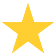 Luke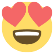 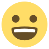 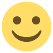 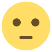 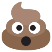 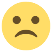 LeiaLeiaBenBenHanHanChewieChewieR2R2ThreepioThreepioWedgeWedgeBiggsBiggsLandoLando